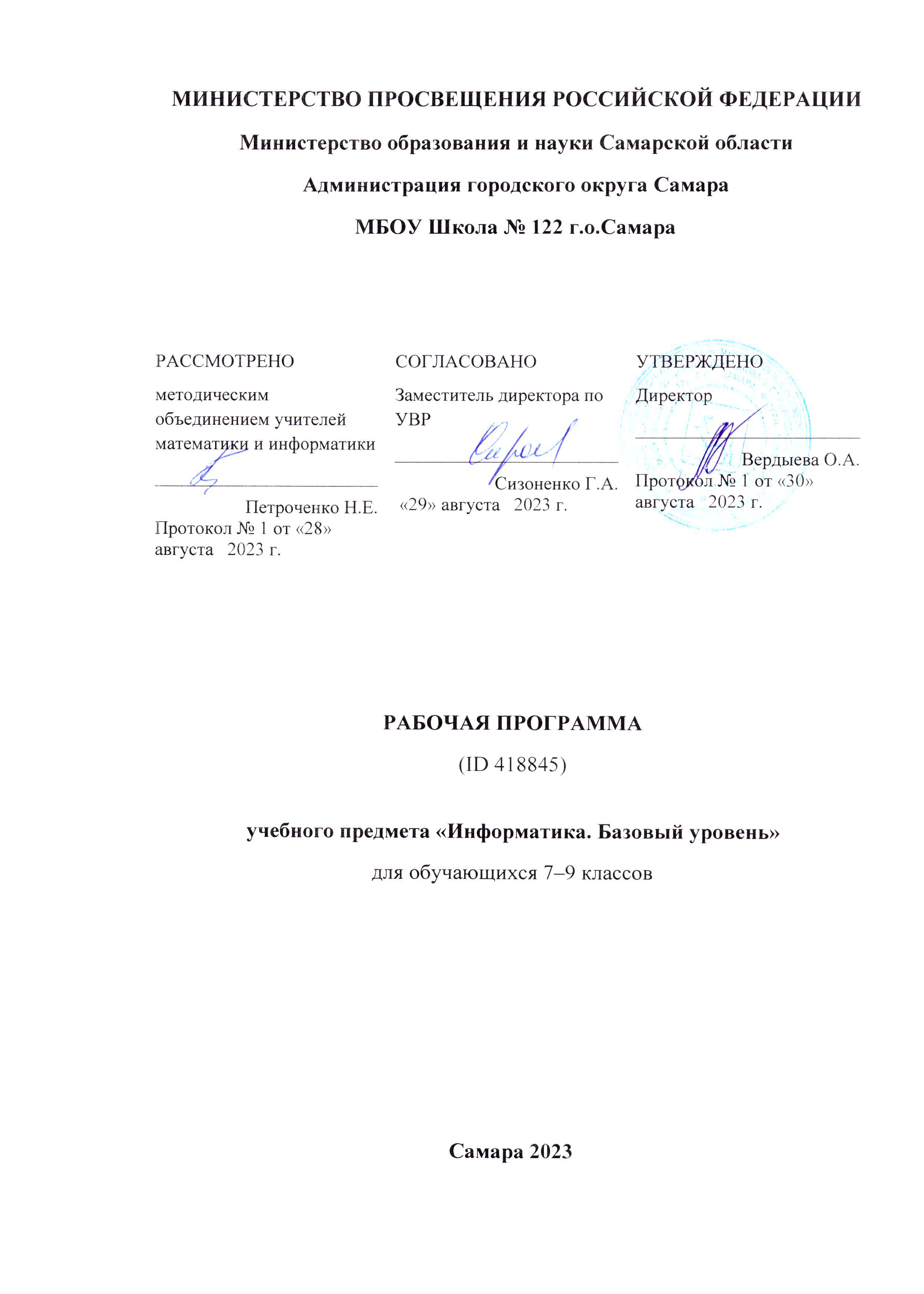 ‌РАБОЧАЯ ПРОГРАММА(ID 827488)учебного предмета «Математика. Углубленный уровень»для обучающихся 10 – 11 классов ​Самара‌ 2023‌​ПОЯСНИТЕЛЬНАЯ ЗАПИСКАУчебный курс «Алгебра и начала математического анализа» является одним из наиболее значимых в программе среднего общего образования, поскольку, с одной стороны, он обеспечивает инструментальную базу для изучения всех естественно-научных курсов, а с другой стороны, формирует логическое и абстрактное мышление обучающихся на уровне, необходимом для освоения информатики, обществознания, истории, словесности и других дисциплин. В рамках данного учебного курса обучающиеся овладевают универсальным языком современной науки, которая формулирует свои достижения в математической форме. Учебный курс алгебры и начал математического анализа закладывает основу для успешного овладения законами физики, химии, биологии, понимания основных тенденций развития экономики и общественной жизни, позволяет ориентироваться в современных цифровых и компьютерных технологиях, уверенно использовать их для дальнейшего образования и в повседневной жизни. В то же время овладение абстрактными и логически строгими конструкциями алгебры и математического анализа развивает умение находить закономерности, обосновывать истинность, доказывать утверждения с помощью индукции и рассуждать дедуктивно, использовать обобщение и конкретизацию, абстрагирование и аналогию, формирует креативное и критическое мышление. В ходе изучения учебного курса «Алгебра и начала математического анализа» обучающиеся получают новый опыт решения прикладных задач, самостоятельного построения математических моделей реальных ситуаций, интерпретации полученных решений, знакомятся с примерами математических закономерностей в природе, науке и искусстве, с выдающимися математическими открытиями и их авторами.Учебный курс обладает значительным воспитательным потенциалом, который реализуется как через учебный материал, способствующий формированию научного мировоззрения, так и через специфику учебной деятельности, требующей продолжительной концентрации внимания, самостоятельности, аккуратности и ответственности за полученный результат. В основе методики обучения алгебре и началам математического анализа лежит деятельностный принцип обучения.В структуре учебного курса «Алгебра и начала математического анализа» выделены следующие содержательно-методические линии: «Числа и вычисления», «Функции и графики», «Уравнения и неравенства», «Начала математического анализа», «Множества и логика». Все основные содержательно-методические линии изучаются на протяжении двух лет обучения на уровне среднего общего образования, естественно дополняя друг друга и постепенно насыщаясь новыми темами и разделами. Данный учебный курс является интегративным, поскольку объединяет в себе содержание нескольких математических дисциплин, таких как алгебра, тригонометрия, математический анализ, теория множеств, математическая логика и другие. По мере того как обучающиеся овладевают всё более широким математическим аппаратом, у них последовательно формируется и совершенствуется умение строить математическую модель реальной ситуации, применять знания, полученные при изучении учебного курса, для решения самостоятельно сформулированной математической задачи, а затем интерпретировать свой ответ.Содержательно-методическая линия «Числа и вычисления» завершает формирование навыков использования действительных чисел, которое было начато на уровне основного общего образования. На уровне среднего общего образования особое внимание уделяется формированию навыков рациональных вычислений, включающих в себя использование различных форм записи числа, умение делать прикидку, выполнять приближённые вычисления, оценивать числовые выражения, работать с математическими константами. Знакомые обучающимся множества натуральных, целых, рациональных и действительных чисел дополняются множеством комплексных чисел. В каждом из этих множеств рассматриваются свойственные ему специфические задачи и операции: деление нацело, оперирование остатками на множестве целых чисел, особые свойства рациональных и иррациональных чисел, арифметические операции, а также извлечение корня натуральной степени на множестве комплексных чисел. Благодаря последовательному расширению круга используемых чисел и знакомству с возможностями их применения для решения различных задач формируется представление о единстве математики как науки и её роли в построении моделей реального мира, широко используются обобщение и конкретизация.Линия «Уравнения и неравенства» реализуется на протяжении всего обучения на уровне среднего общего образования, поскольку в каждом разделе Программы предусмотрено решение соответствующих задач. В результате обучающиеся овладевают различными методами решения рациональных, иррациональных, показательных, логарифмических и тригонометрических уравнений, неравенств и систем, а также задач, содержащих параметры. Полученные умения широко используются при исследовании функций с помощью производной, при решении прикладных задач и задач на нахождение наибольших и наименьших значений функции. Данная содержательная линия включает в себя также формирование умений выполнять расчёты по формулам, преобразования рациональных, иррациональных и тригонометрических выражений, а также выражений, содержащих степени и логарифмы. Благодаря изучению алгебраического материала происходит дальнейшее развитие алгоритмического и абстрактного мышления обучающихся, формируются навыки дедуктивных рассуждений, работы с символьными формами, представления закономерностей и зависимостей в виде равенств и неравенств. Алгебра предлагает эффективные инструменты для решения практических и естественно-научных задач, наглядно демонстрирует свои возможности как языка науки.Содержательно-методическая линия «Функции и графики» тесно переплетается с другими линиями учебного курса, поскольку в каком-то смысле задаёт последовательность изучения материала. Изучение степенной, показательной, логарифмической и тригонометрических функций, их свойств и графиков, использование функций для решения задач из других учебных предметов и реальной жизни тесно связано как с математическим анализом, так и с решением уравнений и неравенств. При этом большое внимание уделяется формированию умения выражать формулами зависимости между различными величинами, исследовать полученные функции, строить их графики. Материал этой содержательной линии нацелен на развитие умений и навыков, позволяющих выражать зависимости между величинами в различной форме: аналитической, графической и словесной. Его изучение способствует развитию алгоритмического мышления, способности к обобщению и конкретизации, использованию аналогий.Содержательная линия «Начала математического анализа» позволяет существенно расширить круг как математических, так и прикладных задач, доступных обучающимся, так как у них появляется возможность строить графики сложных функций, определять их наибольшие и наименьшие значения, вычислять площади фигур и объёмы тел, находить скорости и ускорения процессов. Данная содержательная линия открывает новые возможности построения математических моделей реальных ситуаций, позволяет находить наилучшее решение в прикладных, в том числе социально-экономических, задачах. Знакомство с основами математического анализа способствует развитию абстрактного, формально-логического и креативного мышления, формированию умений распознавать проявления законов математики в науке, технике и искусстве. Обучающиеся узнают о выдающихся результатах, полученных в ходе развития математики как науки, и об их авторах.Содержательно-методическая линия «Множества и логика» включает в себя элементы теории множеств и математической логики. Теоретико-множественные представления пронизывают весь курс школьной математики и предлагают наиболее универсальный язык, объединяющий все разделы математики и её приложений, они связывают разные математические дисциплины и их приложения в единое целое. Поэтому важно дать возможность обучающемуся понимать теоретико-множественный язык современной математики и использовать его для выражения своих мыслей. Другим важным признаком математики как науки следует признать свойственную ей строгость обоснований и следование определённым правилам построения доказательств. Знакомство с элементами математической логики способствует развитию логического мышления обучающихся, позволяет им строить свои рассуждения на основе логических правил, формирует навыки критического мышления.В учебном курсе «Алгебра и начала математического анализа» присутствуют основы математического моделирования, которые призваны способствовать формированию навыков построения моделей реальных ситуаций, исследования этих моделей с помощью аппарата алгебры и математического анализа, интерпретации полученных результатов. Такие задания вплетены в каждый из разделов программы, поскольку весь материал учебного курса широко используется для решения прикладных задач. При решении реальных практических задач обучающиеся развивают наблюдательность, умение находить закономерности, абстрагироваться, использовать аналогию, обобщать и конкретизировать проблему. Деятельность по формированию навыков решения прикладных задач организуется в процессе изучения всех тем учебного курса «Алгебра и начала математического анализа».‌На изучение учебного курса «Алгебра и начала математического анализа» отводится 272 часа: в 10 классе – 136 часов (4 часа в неделю), в 11 классе – 136 часов (4 часа в неделю). ‌‌Геометрия является одним из базовых курсов на уровне среднего общего образования, так как обеспечивает возможность изучения дисциплин естественно-научной направленности и предметов гуманитарного цикла. Поскольку логическое мышление, формируемое при изучении обучающимися понятийных основ геометрии, при доказательстве теорем и построении цепочки логических утверждений при решении геометрических задач, умение выдвигать и опровергать гипотезы непосредственно используются при решении задач естественно-научного цикла, в частности физических задач.Цель освоения программы учебного курса «Геометрия» на углублённом уровне – развитие индивидуальных способностей обучающихся при изучении геометрии, как составляющей предметной области «Математика и информатика» через обеспечение возможности приобретения и использования более глубоких геометрических знаний и действий, специфичных геометрии, и необходимых для успешного профессионального образования, связанного с использованием математики.Приоритетными задачами курса геометрии на углублённом уровне, расширяющими и усиливающими курс базового уровня, являются:расширение представления о геометрии как части мировой культуры и формирование осознания взаимосвязи геометрии с окружающим миром;формирование представления о пространственных фигурах как о важнейших математических моделях, позволяющих описывать и изучать разные явления окружающего мира, знание понятийного аппарата по разделу «Стереометрия» учебного курса геометрии;формирование умения владеть основными понятиями о пространственных фигурах и их основными свойствами, знание теорем, формул и умение их применять, умения доказывать теоремы и находить нестандартные способы решения задач;формирование умения распознавать на чертежах, моделях и в реальном мире многогранники и тела вращения, конструировать геометрические модели;формирование понимания возможности аксиоматического построения математических теорий, формирование понимания роли аксиоматики при проведении рассуждений;формирование умения владеть методами доказательств и алгоритмов решения, умения их применять, проводить доказательные рассуждения в ходе решения стереометрических задач и задач с практическим содержанием, формирование представления о необходимости доказательств при обосновании математических утверждений и роли аксиоматики в проведении дедуктивных рассуждений;развитие и совершенствование интеллектуальных и творческих способностей обучающихся, познавательной активности, исследовательских умений, критичности мышления, интереса к изучению геометрии;формирование функциональной грамотности, релевантной геометрии: умения распознавать проявления геометрических понятий, объектов и закономерностей в реальных жизненных ситуациях и при изучении других учебных предметов, проявления зависимостей и закономерностей, моделирования реальных ситуаций, исследования построенных моделей, интерпретации полученных результатов.Основными содержательными линиями учебного курса «Геометрия» в 10–11 классах являются: «Прямые и плоскости в пространстве», «Многогранники», «Тела вращения», «Векторы и координаты в пространстве», «Движения в пространстве». Сформулированное во ФГОС СОО требование «уметь оперировать понятиями», релевантными геометрии на углублённом уровне обучения в 10–11 классах, относится ко всем содержательным линиям учебного курса, а формирование логических умений распределяется не только по содержательным линиям, но и по годам обучения. Содержание образования, соответствующее предметным результатам освоения Федеральной рабочей программы, распределённым по годам обучения, структурировано таким образом, чтобы ко всем основным, принципиальным вопросам обучающиеся обращались неоднократно. Это позволяет организовать овладение геометрическими понятиями и навыками последовательно и поступательно, с соблюдением принципа преемственности, а новые знания включать в общую систему геометрических представлений обучающихся, расширяя и углубляя её, образуя прочные множественные связи.Переход к изучению геометрии на углублённом уровне позволяет:создать условия для дифференциации обучения, построения индивидуальных образовательных программ, обеспечить углублённое изучение геометрии как составляющей учебного предмета «Математика»;подготовить обучающихся к продолжению изучения математики с учётом выбора будущей профессии, обеспечивая преемственность между общим и профессиональным образованием.‌На изучение учебного курса «Геометрия» на углублённом уровне отводится 204 часа: в 10 классе – 102 часа (3 часа в неделю), в 11 классе – 102 часа (3 часа в неделю). ‌‌СОДЕРЖАНИЕ ОБУЧЕНИЯ Курс «Алгебра и начала математического анализа»:10 КЛАССЧисла и вычисленияРациональные числа. Обыкновенные и десятичные дроби, проценты, бесконечные периодические дроби. Применение дробей и процентов для решения прикладных задач из различных отраслей знаний и реальной жизни.Действительные числа. Рациональные и иррациональные числа. Арифметические операции с действительными числами. Модуль действительного числа и его свойства. Приближённые вычисления, правила округления, прикидка и оценка результата вычислений. Степень с целым показателем. Бином Ньютона. Использование подходящей формы записи действительных чисел для решения практических задач и представления данных.Арифметический корень натуральной степени и его свойства.Степень с рациональным показателем и её свойства, степень с действительным показателем.Логарифм числа. Свойства логарифма. Десятичные и натуральные логарифмы.Синус, косинус, тангенс, котангенс числового аргумента. Арксинус, арккосинус и арктангенс числового аргумента.Уравнения и неравенстваТождества и тождественные преобразования. Уравнение, корень уравнения. Равносильные уравнения и уравнения-следствия. Неравенство, решение неравенства. Основные методы решения целых и дробно-рациональных уравнений и неравенств. Многочлены от одной переменной. Деление многочлена на многочлен с остатком. Теорема Безу. Многочлены с целыми коэффициентами. Теорема Виета.Преобразования числовых выражений, содержащих степени и корни.Иррациональные уравнения. Основные методы решения иррациональных уравнений. Показательные уравнения. Основные методы решения показательных уравнений.Преобразование выражений, содержащих логарифмы.Логарифмические уравнения. Основные методы решения логарифмических уравнений. Основные тригонометрические формулы. Преобразование тригонометрических выражений. Решение тригонометрических уравнений. Решение систем линейных уравнений. Матрица системы линейных уравнений. Определитель матрицы 2×2, его геометрический смысл и свойства, вычисление его значения, применение определителя для решения системы линейных уравнений. Решение прикладных задач с помощью системы линейных уравнений. Исследование построенной модели с помощью матриц и определителей.Построение математических моделей реальной ситуации с помощью уравнений и неравенств. Применение уравнений и неравенств к решению математических задач и задач из различных областей науки и реальной жизни.Функции и графикиФункция, способы задания функции. Взаимно обратные функции. Композиция функций. График функции. Элементарные преобразования графиков функций.Область определения и множество значений функции. Нули функции. Промежутки знакопостоянства. Чётные и нечётные функции. Периодические функции. Промежутки монотонности функции. Максимумы и минимумы функции. Наибольшее и наименьшее значения функции на промежутке.Линейная, квадратичная и дробно-линейная функции. Элементарное исследование и построение их графиков.Степенная функция с натуральным и целым показателем. Её свойства и график. Свойства и график корня n-ой степени как функции обратной степени с натуральным показателем. Показательная и логарифмическая функции, их свойства и графики. Использование графиков функций для решения уравнений.Тригонометрическая окружность, определение тригонометрических функций числового аргумента. Функциональные зависимости в реальных процессах и явлениях. Графики реальных зависимостей.Начала математического анализаПоследовательности, способы задания последовательностей. Метод математической индукции. Монотонные и ограниченные последовательности. История возникновения математического анализа как анализа бесконечно малых.Арифметическая и геометрическая прогрессии. Бесконечно убывающая геометрическая прогрессия. Сумма бесконечно убывающей геометрической прогрессии. Линейный и экспоненциальный рост. Число е. Формула сложных процентов. Использование прогрессии для решения реальных задач прикладного характера.Непрерывные функции и их свойства. Точки разрыва. Асимптоты графиков функций. Свойства функций непрерывных на отрезке. Метод интервалов для решения неравенств. Применение свойств непрерывных функций для решения задач.Первая и вторая производные функции. Определение, геометрический и физический смысл производной. Уравнение касательной к графику функции.Производные элементарных функций. Производная суммы, произведения, частного и композиции функций.Множества и логикаМножество, операции над множествами и их свойства. Диаграммы Эйлера–Венна. Применение теоретико-множественного аппарата для описания реальных процессов и явлений, при решении задач из других учебных предметов. Определение, теорема, свойство математического объекта, следствие, доказательство, равносильные уравнения. 11 КЛАССЧисла и вычисленияНатуральные и целые числа. Применение признаков делимости целых чисел, наибольший общий делитель (далее – НОД) и наименьшее общее кратное (далее – НОК), остатков по модулю, алгоритма Евклида для решения задач в целых числах.Комплексные числа. Алгебраическая и тригонометрическая формы записи комплексного числа. Арифметические операции с комплексными числами. Изображение комплексных чисел на координатной плоскости. Формула Муавра. Корни n-ой степени из комплексного числа. Применение комплексных чисел для решения физических и геометрических задач.Уравнения и неравенстваСистема и совокупность уравнений и неравенств. Равносильные системы и системы-следствия. Равносильные неравенства.Отбор корней тригонометрических уравнений с помощью тригонометрической окружности. Решение тригонометрических неравенств. Основные методы решения показательных и логарифмических неравенств.Основные методы решения иррациональных неравенств.Основные методы решения систем и совокупностей рациональных, иррациональных, показательных и логарифмических уравнений. Уравнения, неравенства и системы с параметрами.Применение уравнений, систем и неравенств к решению математических задач и задач из различных областей науки и реальной жизни, интерпретация полученных результатов.Функции и графикиГрафик композиции функций. Геометрические образы уравнений и неравенств на координатной плоскости.Тригонометрические функции, их свойства и графики.Графические методы решения уравнений и неравенств. Графические методы решения задач с параметрами. Использование графиков функций для исследования процессов и зависимостей, которые возникают при решении задач из других учебных предметов и реальной жизни.Начала математического анализаПрименение производной к исследованию функций на монотонность и экстремумы. Нахождение наибольшего и наименьшего значений непрерывной функции на отрезке.Применение производной для нахождения наилучшего решения в прикладных задачах, для определения скорости и ускорения процесса, заданного формулой или графиком.Первообразная, основное свойство первообразных. Первообразные элементарных функций. Правила нахождения первообразных.Интеграл. Геометрический смысл интеграла. Вычисление определённого интеграла по формуле Ньютона-Лейбница.Применение интеграла для нахождения площадей плоских фигур и объёмов геометрических тел.Примеры решений дифференциальных уравнений. Математическое моделирование реальных процессов с помощью дифференциальных уравнений.Курс «Геометрия»:10 КЛАССПрямые и плоскости в пространствеОсновные понятия стереометрии. Точка, прямая, плоскость, пространство. Понятие об аксиоматическом построении стереометрии: аксиомы стереометрии и следствия из них.Взаимное расположение прямых в пространстве: пересекающиеся, параллельные и скрещивающиеся прямые. Признаки скрещивающихся прямых. Параллельность прямых и плоскостей в пространстве: параллельные прямые в пространстве, параллельность трёх прямых, параллельность прямой и плоскости. Параллельное и центральное проектирование, изображение фигур. Основные свойства параллельного проектирования. Изображение фигур в параллельной проекции. Углы с сонаправленными сторонами, угол между прямыми в пространстве. Параллельность плоскостей: параллельные плоскости, свойства параллельных плоскостей. Простейшие пространственные фигуры на плоскости: тетраэдр, параллелепипед, построение сечений.Перпендикулярность прямой и плоскости: перпендикулярные прямые в пространстве, прямые параллельные и перпендикулярные к плоскости, признак перпендикулярности прямой и плоскости, теорема о прямой перпендикулярной плоскости. Ортогональное проектирование. Перпендикуляр и наклонные: расстояние от точки до плоскости, расстояние от прямой до плоскости, проекция фигуры на плоскость. Перпендикулярность плоскостей: признак перпендикулярности двух плоскостей. Теорема о трёх перпендикулярах. Углы в пространстве: угол между прямой и плоскостью, двугранный угол, линейный угол двугранного угла. Трёхгранный и многогранные углы. Свойства плоских углов многогранного угла. Свойства плоских и двугранных углов трёхгранного угла. Теоремы косинусов и синусов для трёхгранного угла.МногогранникиВиды многогранников, развёртка многогранника. Призма: n-угольная призма, прямая и наклонная призмы, боковая и полная поверхность призмы. Параллелепипед, прямоугольный параллелепипед и его свойства. Кратчайшие пути на поверхности многогранника. Теорема Эйлера. Пространственная теорема Пифагора. Пирамида: n-угольная пирамида, правильная и усечённая пирамиды. Свойства рёбер и боковых граней правильной пирамиды. Правильные многогранники: правильная призма и правильная пирамида, правильная треугольная пирамида и правильный тетраэдр, куб. Представление о правильных многогранниках: октаэдр, додекаэдр и икосаэдр. Вычисление элементов многогранников: рёбра, диагонали, углы. Площадь боковой поверхности и полной поверхности прямой призмы, площадь оснований, теорема о боковой поверхности прямой призмы. Площадь боковой поверхности и поверхности правильной пирамиды, теорема о площади усечённой пирамиды.Симметрия в пространстве. Элементы симметрии правильных многогранников. Симметрия в правильном многограннике: симметрия параллелепипеда, симметрия правильных призм, симметрия правильной пирамиды.Векторы и координаты в пространствеПонятия: вектор в пространстве, нулевой вектор, длина ненулевого вектора, векторы коллинеарные, сонаправленные и противоположно направленные векторы. Равенство векторов. Действия с векторами: сложение и вычитание векторов, сумма нескольких векторов, умножение вектора на число. Свойства сложения векторов. Свойства умножения вектора на число. Понятие компланарные векторы. Признак компланарности трёх векторов. Правило параллелепипеда. Теорема о разложении вектора по трём некомпланарным векторам. Прямоугольная система координат в пространстве. Координаты вектора. Связь между координатами вектора и координатами точек. Угол между векторами. Скалярное произведение векторов.11 КЛАССТела вращенияПонятия: цилиндрическая поверхность, коническая поверхность, сферическая поверхность, образующие поверхностей. Тела вращения: цилиндр, конус, усечённый конус, сфера, шар. Взаимное расположение сферы и плоскости, касательная плоскость к сфере. Изображение тел вращения на плоскости. Развёртка цилиндра и конуса. Симметрия сферы и шара. Объём. Основные свойства объёмов тел. Теорема об объёме прямоугольного параллелепипеда и следствия из неё. Объём прямой и наклонной призмы, цилиндра, пирамиды и конуса. Объём шара и шарового сегмента. Комбинации тел вращения и многогранников. Призма, вписанная в цилиндр, описанная около цилиндра. Пересечение сферы и шара с плоскостью. Касание шара и сферы плоскостью. Понятие многогранника, описанного около сферы, сферы, вписанной в многогранник или тело вращения. Площадь поверхности цилиндра, конуса, площадь сферы и её частей. Подобие в пространстве. Отношение объёмов, площадей поверхностей подобных фигур. Преобразование подобия, гомотетия. Решение задач на плоскости с использованием стереометрических методов.Построение сечений многогранников и тел вращения: сечения цилиндра (параллельно и перпендикулярно оси), сечения конуса (параллельные основанию и проходящие через вершину), сечения шара, методы построения сечений: метод следов, метод внутреннего проектирования, метод переноса секущей плоскости.Векторы и координаты в пространствеВекторы в пространстве. Операции над векторами. Векторное умножение векторов. Свойства векторного умножения. Прямоугольная система координат в пространстве. Координаты вектора. Разложение вектора по базису. Координатно-векторный метод при решении геометрических задач.Движения в пространствеДвижения пространства. Отображения. Движения и равенство фигур. Общие свойства движений. Виды движений: параллельный перенос, центральная симметрия, зеркальная симметрия, поворот вокруг прямой. Преобразования подобия. Прямая и сфера Эйлера.ПЛАНИРУЕМЫЕ РЕЗУЛЬТАТЫ ОСВОЕНИЯ УЧЕБНОГО КУРСА «МАТЕМАТИКА» (УГЛУБЛЕННЫЙ УРОВЕНЬ) НА УРОВНЕ СРЕДНЕГО ОБЩЕГО ОБРАЗОВАНИЯЛИЧНОСТНЫЕ РЕЗУЛЬТАТЫ1) гражданского воспитания:сформированность гражданской позиции обучающегося как активного и ответственного члена российского общества, представление о математических основах функционирования различных структур, явлений, процедур гражданского общества (выборы, опросы и другое), умение взаимодействовать с социальными институтами в соответствии с их функциями и назначением;2) патриотического воспитания:сформированность российской гражданской идентичности, уважения к прошлому и настоящему российской математики, ценностное отношение к достижениям российских математиков и российской математической школы, использование этих достижений в других науках, технологиях, сферах экономики;3) духовно-нравственного воспитания:осознание духовных ценностей российского народа, сформированность нравственного сознания, этического поведения, связанного с практическим применением достижений науки и деятельностью учёного, осознание личного вклада в построение устойчивого будущего;4) эстетического воспитания:эстетическое отношение к миру, включая эстетику математических закономерностей, объектов, задач, решений, рассуждений, восприимчивость к математическим аспектам различных видов искусства;5) физического воспитания:сформированность умения применять математические знания в интересах здорового и безопасного образа жизни, ответственное отношение к своему здоровью (здоровое питание, сбалансированный режим занятий и отдыха, регулярная физическая активность), физическое совершенствование при занятиях спортивно-оздоровительной деятельностью;6) трудового воспитания:готовность к труду, осознание ценности трудолюбия, интерес к различным сферам профессиональной деятельности, связанным с математикой и её приложениями, умение совершать осознанный выбор будущей профессии и реализовывать собственные жизненные планы, готовность и способность к математическому образованию и самообразованию на протяжении всей жизни, готовность к активному участию в решении практических задач математической направленности;7) экологического воспитания:сформированность экологической культуры, понимание влияния социально-экономических процессов на состояние природной и социальной среды, осознание глобального характера экологических проблем, ориентация на применение математических знаний для решения задач в области окружающей среды, планирование поступков и оценки их возможных последствий для окружающей среды;8) ценности научного познания: сформированность мировоззрения, соответствующего современному уровню развития науки и общественной практики, понимание математической науки как сферы человеческой деятельности, этапов её развития и значимости для развития цивилизации, овладение языком математики и математической культурой как средством познания мира, готовность осуществлять проектную и исследовательскую деятельность индивидуально и в группе.МЕТАПРЕДМЕТНЫЕ РЕЗУЛЬТАТЫПознавательные универсальные учебные действияБазовые логические действия:выявлять и характеризовать существенные признаки математических объектов, понятий, отношений между понятиями, формулировать определения понятий, устанавливать существенный признак классификации, основания для обобщения и сравнения, критерии проводимого анализа;воспринимать, формулировать и преобразовывать суждения: утвердительные и отрицательные, единичные, частные и общие, условные;выявлять математические закономерности, взаимосвязи и противоречия в фактах, данных, наблюдениях и утверждениях, предлагать критерии для выявления закономерностей и противоречий; делать выводы с использованием законов логики, дедуктивных и индуктивных умозаключений, умозаключений по аналогии;проводить самостоятельно доказательства математических утверждений (прямые и от противного), выстраивать аргументацию, приводить примеры и контрпримеры, обосновывать собственные суждения и выводы;выбирать способ решения учебной задачи (сравнивать несколько вариантов решения, выбирать наиболее подходящий с учётом самостоятельно выделенных критериев).Базовые исследовательские действия:использовать вопросы как исследовательский инструмент познания, формулировать вопросы, фиксирующие противоречие, проблему, устанавливать искомое и данное, формировать гипотезу, аргументировать свою позицию, мнение;проводить самостоятельно спланированный эксперимент, исследование по установлению особенностей математического объекта, явления, процесса, выявлению зависимостей между объектами, явлениями, процессами;самостоятельно формулировать обобщения и выводы по результатам проведённого наблюдения, исследования, оценивать достоверность полученных результатов, выводов и обобщений;прогнозировать возможное развитие процесса, а также выдвигать предположения о его развитии в новых условиях.Работа с информацией:выявлять дефициты информации, данных, необходимых для ответа на вопрос и для решения задачи;выбирать информацию из источников различных типов, анализировать, систематизировать и интерпретировать информацию различных видов и форм представления;структурировать информацию, представлять её в различных формах, иллюстрировать графически;оценивать надёжность информации по самостоятельно сформулированным критериям.Коммуникативные универсальные учебные действияОбщение:воспринимать и формулировать суждения в соответствии с условиями и целями общения, ясно, точно, грамотно выражать свою точку зрения в устных и письменных текстах, давать пояснения по ходу решения задачи, комментировать полученный результат; в ходе обсуждения задавать вопросы по существу обсуждаемой темы, проблемы, решаемой задачи, высказывать идеи, нацеленные на поиск решения, сопоставлять свои суждения с суждениями других участников диалога, обнаруживать различие и сходство позиций, в корректной форме формулировать разногласия, свои возражения;представлять результаты решения задачи, эксперимента, исследования, проекта, самостоятельно выбирать формат выступления с учётом задач презентации и особенностей аудитории.Регулятивные универсальные учебные действияСамоорганизация:составлять план, алгоритм решения задачи, выбирать способ решения с учётом имеющихся ресурсов и собственных возможностей, аргументировать и корректировать варианты решений с учётом новой информации.Самоконтроль, эмоциональный интеллект:владеть навыками познавательной рефлексии как осознания совершаемых действий и мыслительных процессов, их результатов, владеть способами самопроверки, самоконтроля процесса и результата решения математической задачи;предвидеть трудности, которые могут возникнуть при решении задачи, вносить коррективы в деятельность на основе новых обстоятельств, данных, найденных ошибок, выявленных трудностей;оценивать соответствие результата цели и условиям, объяснять причины достижения или недостижения результатов деятельности, находить ошибку, давать оценку приобретённому опыту.Совместная деятельность:понимать и использовать преимущества командной и индивидуальной работы при решении учебных задач, принимать цель совместной деятельности, планировать организацию совместной работы, распределять виды работ, договариваться, обсуждать процесс и результат работы, обобщать мнения нескольких людей;участвовать в групповых формах работы (обсуждения, обмен мнений, «мозговые штурмы» и иные), выполнять свою часть работы и координировать свои действия с другими членами команды, оценивать качество своего вклада в общий продукт по критериям, сформулированным участниками взаимодействия.ПРЕДМЕТНЫЕ РЕЗУЛЬТАТЫК концу обучения в 10 классе обучающийся получит следующие предметные результаты по отдельным темам рабочей программы учебного курса «Алгебра и начала математического анализа»:Числа и вычисления:свободно оперировать понятиями: рациональное число, бесконечная периодическая дробь, проценты, иррациональное число, множества рациональных и действительных чисел, модуль действительного числа;применять дроби и проценты для решения прикладных задач из различных отраслей знаний и реальной жизни;применять приближённые вычисления, правила округления, прикидку и оценку результата вычислений;свободно оперировать понятием: степень с целым показателем, использовать подходящую форму записи действительных чисел для решения практических задач и представления данных;свободно оперировать понятием: арифметический корень натуральной степени;свободно оперировать понятием: степень с рациональным показателем;свободно оперировать понятиями: логарифм числа, десятичные и натуральные логарифмы;свободно оперировать понятиями: синус, косинус, тангенс, котангенс числового аргумента;оперировать понятиями: арксинус, арккосинус и арктангенс числового аргумента.Уравнения и неравенства:свободно оперировать понятиями: тождество, уравнение, неравенство, равносильные уравнения и уравнения-следствия, равносильные неравенства;применять различные методы решения рациональных и дробно-рациональных уравнений, применять метод интервалов для решения неравенств;свободно оперировать понятиями: многочлен от одной переменной, многочлен с целыми коэффициентами, корни многочлена, применять деление многочлена на многочлен с остатком, теорему Безу и теорему Виета для решения задач;свободно оперировать понятиями: система линейных уравнений, матрица, определитель матрицы 2 × 2 и его геометрический смысл, использовать свойства определителя 2 × 2 для вычисления его значения, применять определители для решения системы линейных уравнений, моделировать реальные ситуации с помощью системы линейных уравнений, исследовать построенные модели с помощью матриц и определителей, интерпретировать полученный результат;использовать свойства действий с корнями для преобразования выражений;выполнять преобразования числовых выражений, содержащих степени с рациональным показателем;использовать свойства логарифмов для преобразования логарифмических выражений;свободно оперировать понятиями: иррациональные, показательные и логарифмические уравнения, находить их решения с помощью равносильных переходов или осуществляя проверку корней;применять основные тригонометрические формулы для преобразования тригонометрических выражений;свободно оперировать понятием: тригонометрическое уравнение, применять необходимые формулы для решения основных типов тригонометрических уравнений;моделировать реальные ситуации на языке алгебры, составлять выражения, уравнения, неравенства по условию задачи, исследовать построенные модели с использованием аппарата алгебры.Функции и графики:свободно оперировать понятиями: функция, способы задания функции, взаимно обратные функции, композиция функций, график функции, выполнять элементарные преобразования графиков функций;свободно оперировать понятиями: область определения и множество значений функции, нули функции, промежутки знакопостоянства;свободно оперировать понятиями: чётные и нечётные функции, периодические функции, промежутки монотонности функции, максимумы и минимумы функции, наибольшее и наименьшее значение функции на промежутке;свободно оперировать понятиями: степенная функция с натуральным и целым показателем, график степенной функции с натуральным и целым показателем, график корня n-ой степени как функции обратной степени с натуральным показателем;оперировать понятиями: линейная, квадратичная и дробно-линейная функции, выполнять элементарное исследование и построение их графиков;свободно оперировать понятиями: показательная и логарифмическая функции, их свойства и графики, использовать их графики для решения уравнений;свободно оперировать понятиями: тригонометрическая окружность, определение тригонометрических функций числового аргумента;использовать графики функций для исследования процессов и зависимостей при решении задач из других учебных предметов и реальной жизни, выражать формулами зависимости между величинами;Начала математического анализа:свободно оперировать понятиями: арифметическая и геометрическая прогрессия, бесконечно убывающая геометрическая прогрессия, линейный и экспоненциальный рост, формула сложных процентов, иметь представление о константе;использовать прогрессии для решения реальных задач прикладного характера;свободно оперировать понятиями: последовательность, способы задания последовательностей, монотонные и ограниченные последовательности, понимать основы зарождения математического анализа как анализа бесконечно малых;свободно оперировать понятиями: непрерывные функции, точки разрыва графика функции, асимптоты графика функции;свободно оперировать понятием: функция, непрерывная на отрезке, применять свойства непрерывных функций для решения задач;свободно оперировать понятиями: первая и вторая производные функции, касательная к графику функции;вычислять производные суммы, произведения, частного и композиции двух функций, знать производные элементарных функций;использовать геометрический и физический смысл производной для решения задач.Множества и логика:свободно оперировать понятиями: множество, операции над множествами;использовать теоретико-множественный аппарат для описания реальных процессов и явлений, при решении задач из других учебных предметов;свободно оперировать понятиями: определение, теорема, уравнение-следствие, свойство математического объекта, доказательство, равносильные уравнения и неравенства. К концу обучения в 11 классе обучающийся получит следующие предметные результаты по отдельным темам рабочей программы учебного курса «Алгебра и начала математического анализа»:Числа и вычисления:свободно оперировать понятиями: натуральное и целое число, множества натуральных и целых чисел, использовать признаки делимости целых чисел, НОД и НОК натуральных чисел для решения задач, применять алгоритм Евклида;свободно оперировать понятием остатка по модулю, записывать натуральные числа в различных позиционных системах счисления;свободно оперировать понятиями: комплексное число и множество комплексных чисел, представлять комплексные числа в алгебраической и тригонометрической форме, выполнять арифметические операции с ними и изображать на координатной плоскости.Уравнения и неравенства:свободно оперировать понятиями: иррациональные, показательные и логарифмические неравенства, находить их решения с помощью равносильных переходов;осуществлять отбор корней при решении тригонометрического уравнения;свободно оперировать понятием тригонометрическое неравенство, применять необходимые формулы для решения основных типов тригонометрических неравенств;свободно оперировать понятиями: система и совокупность уравнений и неравенств, равносильные системы и системы-следствия, находить решения системы и совокупностей рациональных, иррациональных, показательных и логарифмических уравнений и неравенств;решать рациональные, иррациональные, показательные, логарифмические и тригонометрические уравнения и неравенства, содержащие модули и параметры;применять графические методы для решения уравнений и неравенств, а также задач с параметрами;моделировать реальные ситуации на языке алгебры, составлять выражения, уравнения, неравенства и их системы по условию задачи, исследовать построенные модели с использованием аппарата алгебры, интерпретировать полученный результат.Функции и графики:строить графики композиции функций с помощью элементарного исследования и свойств композиции двух функций;строить геометрические образы уравнений и неравенств на координатной плоскости;свободно оперировать понятиями: графики тригонометрических функций;применять функции для моделирования и исследования реальных процессов.Начала математического анализа:использовать производную для исследования функции на монотонность и экстремумы;находить наибольшее и наименьшее значения функции непрерывной на отрезке;использовать производную для нахождения наилучшего решения в прикладных, в том числе социально-экономических, задачах, для определения скорости и ускорения процесса, заданного формулой или графиком;свободно оперировать понятиями: первообразная, определённый интеграл, находить первообразные элементарных функций и вычислять интеграл по формуле Ньютона-Лейбница;находить площади плоских фигур и объёмы тел с помощью интеграла;иметь представление о математическом моделировании на примере составления дифференциальных уравнений;решать прикладные задачи, в том числе социально-экономического и физического характера, средствами математического анализа.К концу обучения в 10 классе обучающийся получит следующие предметные результаты по отдельным темам рабочей программы учебного курса «Геометрия»:свободно оперировать основными понятиями стереометрии при решении задач и проведении математических рассуждений;применять аксиомы стереометрии и следствия из них при решении геометрических задач;классифицировать взаимное расположение прямых в пространстве, плоскостей в пространстве, прямых и плоскостей в пространстве;свободно оперировать понятиями, связанными с углами в пространстве: между прямыми в пространстве, между прямой и плоскостью;свободно оперировать понятиями, связанными с многогранниками;свободно распознавать основные виды многогранников (призма, пирамида, прямоугольный параллелепипед, куб);классифицировать многогранники, выбирая основания для классификации;свободно оперировать понятиями, связанными с сечением многогранников плоскостью;выполнять параллельное, центральное и ортогональное проектирование фигур на плоскость, выполнять изображения фигур на плоскости;строить сечения многогранников различными методами, выполнять (выносные) плоские чертежи из рисунков простых объёмных фигур: вид сверху, сбоку, снизу;вычислять площади поверхностей многогранников (призма, пирамида), геометрических тел с применением формул;свободно оперировать понятиями: симметрия в пространстве, центр, ось и плоскость симметрии, центр, ось и плоскость симметрии фигуры;свободно оперировать понятиями, соответствующими векторам и координатам в пространстве;выполнять действия над векторами;решать задачи на доказательство математических отношений и нахождение геометрических величин, применяя известные методы при решении математических задач повышенного и высокого уровня сложности;применять простейшие программные средства и электронно-коммуникационные системы при решении стереометрических задач;извлекать, преобразовывать и интерпретировать информацию о пространственных геометрических фигурах, представленную на чертежах и рисунках;применять полученные знания на практике: сравнивать и анализировать реальные ситуации, применять изученные понятия в процессе поиска решения математически сформулированной проблемы, моделировать реальные ситуации на языке геометрии, исследовать построенные модели с использованием геометрических понятий и теорем, аппарата алгебры, решать практические задачи, связанные с нахождением геометрических величин;иметь представления об основных этапах развития геометрии как составной части фундамента развития технологий.К концу 11 класса обучающийся научится:свободно оперировать понятиями, связанными с цилиндрической, конической и сферической поверхностями, объяснять способы получения;оперировать понятиями, связанными с телами вращения: цилиндром, конусом, сферой и шаром;распознавать тела вращения (цилиндр, конус, сфера и шар) и объяснять способы получения тел вращения;классифицировать взаимное расположение сферы и плоскости;вычислять величины элементов многогранников и тел вращения, объёмы и площади поверхностей многогранников и тел вращения, геометрических тел с применением формул;свободно оперировать понятиями, связанными с комбинациями тел вращения и многогранников: многогранник, вписанный в сферу и описанный около сферы, сфера, вписанная в многогранник или тело вращения;вычислять соотношения между площадями поверхностей и объёмами подобных тел;изображать изучаемые фигуры, выполнять (выносные) плоские чертежи из рисунков простых объёмных фигур: вид сверху, сбоку, снизу, строить сечения тел вращения;извлекать, интерпретировать и преобразовывать информацию о пространственных геометрических фигурах, представленную на чертежах и рисунках;свободно оперировать понятием вектор в пространстве;выполнять операции над векторами;задавать плоскость уравнением в декартовой системе координат;решать геометрические задачи на вычисление углов между прямыми и плоскостями, вычисление расстояний от точки до плоскости, в целом, на применение векторно-координатного метода при решении;свободно оперировать понятиями, связанными с движением в пространстве, знать свойства движений;выполнять изображения многогранников и тел вращения при параллельном переносе, центральной симметрии, зеркальной симметрии, при повороте вокруг прямой, преобразования подобия;строить сечения многогранников и тел вращения: сечения цилиндра (параллельно и перпендикулярно оси), сечения конуса (параллельные основанию и проходящие через вершину), сечения шара;использовать методы построения сечений: метод следов, метод внутреннего проектирования, метод переноса секущей плоскости;доказывать геометрические утверждения;применять геометрические факты для решения стереометрических задач, предполагающих несколько шагов решения, если условия применения заданы в явной и неявной форме;решать задачи на доказательство математических отношений и нахождение геометрических величин;применять программные средства и электронно-коммуникационные системы при решении стереометрических задач;применять полученные знания на практике: сравнивать, анализировать и оценивать реальные ситуации, применять изученные понятия, теоремы, свойства в процессе поиска решения математически сформулированной проблемы, моделировать реальные ситуации на языке геометрии, исследовать построенные модели с использованием геометрических понятий и теорем, аппарата алгебры, решать практические задачи, связанные с нахождением геометрических величин;иметь представления об основных этапах развития геометрии как составной части фундамента развития технологий. ТЕМАТИЧЕСКОЕ ПЛАНИРОВАНИЕ  10 КЛАСС  11 КЛАСС  ПОУРОЧНОЕ ПЛАНИРОВАНИЕ  10 КЛАСС  11 КЛАСС УЧЕБНО-МЕТОДИЧЕСКОЕ ОБЕСПЕЧЕНИЕ ОБРАЗОВАТЕЛЬНОГО ПРОЦЕССАОБЯЗАТЕЛЬНЫЕ УЧЕБНЫЕ МАТЕРИАЛЫ ДЛЯ УЧЕНИКА​‌‌​​‌• Математика: алгебра и начала математического анализа, геометрия. Алгебра и начала математического анализа, 10-11 классы/ Алимов Ш.А., Колягин Ю.М., Ткачева М.В. и другие, Акционерное общество «Издательство «Просвещение»
 • Математика: алгебра и начала математического анализа, геометрия. Геометрия, 10-11 классы/ Атанасян Л.С., Бутузов В.Ф., Кадомцев С.Б. и другие, Акционерное общество «Издательство «Просвещение»
‌​МЕТОДИЧЕСКИЕ МАТЕРИАЛЫ ДЛЯ УЧИТЕЛЯ​‌Учебное издание Фёдорова Надежда Евгеньевна Ткачёва Мария Владимировна
 Математика: алгебра и начала математического анализа, геометрия
 Алгебра и начала математического анализа 10—11 классы
 Методические рекомендации к учебнику Ш. А. Алимова, Ю. М. Колягина, Н. Е. Фёдоровой и др.
 Центр математики Ответственный за выпуск П. А. Бессарабова
 Математика: алгебра и начала математического анализа, геометрия. Геометрия :10—11-е классы : базовый и углублённый уровни : методические рекомендации к учебнику
 Л. С. Атанасяна, В. Ф. Бутузова, С. Б. Кадомцева и др. — Москва : Просвещение, 2023.
‌​ЦИФРОВЫЕ ОБРАЗОВАТЕЛЬНЫЕ РЕСУРСЫ И РЕСУРСЫ СЕТИ ИНТЕРНЕТ​​‌‌​№ п/п Наименование разделов и тем программы Количество часовКоличество часовКоличество часовЭлектронные (цифровые) образовательные ресурсы № п/п Наименование разделов и тем программы Всего Контрольные работы Практические работы Электронные (цифровые) образовательные ресурсы 1Множество действительных чисел. Многочлены. Рациональные уравнения и неравенства. Системы линейных уравнений 24  1  1 2Функции и графики. Степенная функция с целым показателем 12  1  1 3Арифметический корень n-ой степени. Иррациональные уравнения 15  1  1 4Показательная функция. Показательные уравнения 10  1  1 5Логарифмическая функция. Логарифмические уравнения 18  1  1 6Тригонометрические выражения и уравнения 22  1  3 7Последовательности и прогрессии 10  1  1 8Непрерывные функции. Производная 20  1  3 9Повторение, обобщение, систематизация знаний 5  2  1 10Введение в стереометрию 23  1  11 11Взаимное расположение прямых в пространстве 6  1  1 12Параллельность прямых и плоскостей в пространстве 8  0  1 13Перпендикулярность прямых и плоскостей в пространстве 25  0  2 14Углы и расстояния 16  1  1 15Многогранники 7  1  1 16Векторы в пространстве 12  0  1 17Повторение, обобщение и систематизация знаний 5  2  0 ОБЩЕЕ КОЛИЧЕСТВО ЧАСОВ ПО ПРОГРАММЕОБЩЕЕ КОЛИЧЕСТВО ЧАСОВ ПО ПРОГРАММЕ 238  16 31 № п/п Наименование разделов и тем программы Количество часовКоличество часовКоличество часовЭлектронные (цифровые) образовательные ресурсы № п/п Наименование разделов и тем программы Всего Контрольные работы Практические работы Электронные (цифровые) образовательные ресурсы 1Исследование функций с помощью производной 22  1  2 2Первообразная и интеграл 12  1  1 3Графики тригонометрических функций. Тригонометрические неравенства 14  1  2 4Иррациональные, показательные и логарифмические неравенства 24  1  2 5Комплексные числа 10  1  1 6Натуральные и целые числа 10  1  1 7Системы рациональных, иррациональных показательных и логарифмических уравнений 12  1  2 8Задачи с параметрами 16  1  1 9Повторение, обобщение, систематизация знаний 16  2  1 10Аналитическая геометрия 15  1  1 11Повторение, обобщение и систематизация знаний 15  1  1 12Объём многогранника 17  1  2 13Тела вращения 24  1  2 14Площади поверхности и объёмы круглых тел 9  1  1 15Движения 5  1  1 16Повторение, обобщение и систематизация знаний 17  2  0 ОБЩЕЕ КОЛИЧЕСТВО ЧАСОВ ПО ПРОГРАММЕОБЩЕЕ КОЛИЧЕСТВО ЧАСОВ ПО ПРОГРАММЕ238  18 22 № п/п Тема урока Количество часовКоличество часовКоличество часовЭлектронные цифровые образовательные ресурсы № п/п Тема урока Всего Контрольные работы Практические работы Электронные цифровые образовательные ресурсы 1Множество, операции над множествами и их свойства 1  0  0 2Диаграммы Эйлера-Венна 1  0  0 3Применение теоретико-множественного аппарата для решения задач 1  0  0 4Рациональные числа. Обыкновенные и десятичные дроби, проценты, бесконечные периодические дроби 1  0  0 5Основные правила изображения на рисунке плоскости, параллельных прямых (отрезков), середины отрезка  1 006Понятия стереометрии: точка, прямая, плоскость, пространство. Основные правила изображения на рисунке плоскости, параллельных прямых (отрезков), середины отрезка 1 007Понятия: пересекающиеся плоскости, пересекающиеся прямая и плоскость; полупространство 1 008Рациональные числа. Обыкновенные и десятичные дроби, проценты, бесконечные периодические дроби 1  0  0 9Применение дробей и процентов для решения прикладных задач 1  0  0 10Применение дробей и процентов для решения прикладных задач 1  0  0 11Действительные числа. Рациональные и иррациональные числа 1  0  0 12Понятия: пересекающиеся плоскости, пересекающиеся прямая и плоскость; полупространство 1 0013Многогранники, изображение простейших пространственных фигур, несуществующих объектов 1 0014Многогранники, изображение простейших пространственных фигур, несуществующих объектов 1 0015Арифметические операции с действительными числами 1  0  0 16Модуль действительного числа и его свойства 1  0  0 17Приближённые вычисления, правила округления, прикидка и оценка результата вычислений 1  0  0 18Основные методы решения целых и дробно-рациональных уравнений и неравенств 1  0  0 19Аксиомы стереометрии и первые следствия из них 1 0020Аксиомы стереометрии и первые следствия из них 1 0021Аксиомы стереометрии и первые следствия из них. Способы задания прямых и плоскостей в пространстве. Обозначения прямых и плоскостей 1 0022Основные методы решения целых и дробно-рациональных уравнений и неравенств 1  0  0 23Основные методы решения целых и дробно-рациональных уравнений и неравенств 1  0  1 24Многочлены от одной переменной. Деление многочлена на многочлен с остатком. Теорема Безу 1  0  0 25Многочлены с целыми коэффициентами. Теорема Виета 1  0  0 26Изображение сечений пирамиды, куба и призмы, которые проходят через их рёбра. Изображение пересечения полученных плоскостей. Раскрашивание построенных сечений разными цветами 1 0 1 27Изображение сечений пирамиды, куба и призмы, которые проходят через их рёбра. Изображение пересечения полученных плоскостей. Раскрашивание построенных сечений разными цветами 1 0 1 28Изображение сечений пирамиды, куба и призмы, которые проходят через их рёбра. Изображение пересечения полученных плоскостей. Раскрашивание построенных сечений разными цветами 1 0 1 29Решение систем линейных уравнений 1  0  0 30Решение систем линейных уравнений 1  0  0 31Матрица системы линейных уравнений. Определитель матрицы 2×2, его геометрический смысл и свойства; вычисление его значения 1  0  0 32Определитель матрицы 2×2, его геометрический смысл и свойства; вычисление его значения 1  0  0 33Изображение сечений пирамиды, куба и призмы, которые проходят через их рёбра. Изображение пересечения полученных плоскостей. Раскрашивание построенных сечений разными цветами 1 0 1 34Метод следов для построения сечений 1 0 1 35Метод следов для построения сечений. Свойства пересечений прямых и плоскостей 1 0 1 36Применение определителя для решения системы линейных уравнений 1  0  0 37Решение прикладных задач с помощью системы линейных уравнений 1  0  0 38Решение прикладных задач с помощью системы линейных уравнений 1  0  0 39Контрольная работа: "Рациональные уравнения и неравенства. Системы линейных уравнений" 1  1  0 40Метод следов для построения сечений. Свойства пересечений прямых и плоскостей 1 0 1 41Построение сечений в пирамиде, кубе по трём точкам на рёбрах. Создание выносных чертежей и запись шагов построения 1 0 1 42Построение сечений в пирамиде, кубе по трём точкам на рёбрах. Создание выносных чертежей и запись шагов построения 1 0 1 43Функция, способы задания функции. Взаимно обратные функции. Композиция функций 1  0  0 44График функции. Элементарные преобразования графиков функций 1  0  0 45Область определения и множество значений функции. Нули функции. Промежутки знак постоянства 1  0  0 46Чётные и нечётные функции. Периодические функции. Промежутки монотонности функции 1  0  0 47Построение сечений в пирамиде, кубе по трём точкам на рёбрах. Создание выносных чертежей и запись шагов построения 1 0 1 48Построение сечений в пирамиде, кубе по трём точкам на рёбрах. Создание выносных чертежей и запись шагов построения 1 0 1 49Повторение планиметрии: Теорема о пропорциональных отрезках. Подобие треугольников 1 0050Максимумы и минимумы функции. Наибольшее и наименьшее значение функции на промежутке 1  0  0 51Линейная, квадратичная и дробно-линейная функции 1  0  0 52Элементарное исследование и построение графиков этих функций 1  0  0 53Элементарное исследование и построение графиков этих функций 1  0  1 54Повторение планиметрии: Теорема Менелая. Расчеты в сечениях на выносных чертежах. История развития планиметрии и стереометрии 1 0055Контрольная работа "Аксиомы стереометрии. Сечения" 1  1 056Взаимное расположение прямых в пространстве. Скрещивающиеся прямые. Признаки скрещивающихся прямых. Параллельные прямые в пространстве 1 0057Степень с целым показателем. Бином Ньютона 1  0  0 58Степень с целым показателем. Бином Ньютона 1  0  0 59Степенная функция с натуральным и целым показателем. Её свойства и график 1  0  0 60Контрольная работа: "Степенная функция. Её свойства и график" 1  1  0 61Теорема о существовании и единственности прямой параллельной данной прямой, проходящей через точку пространства и не лежащей на данной прямой. Лемма о пересечении параллельных прямых плоскостью 1 0062Параллельность трех прямых. Теорема о трёх параллельных прямых. Теорема о скрещивающихся прямых 1 0063Параллельное проектирование. Основные свойства параллельного проектирования. Изображение разных фигур в параллельной проекции 1 0 1 64Арифметический корень натуральной степени и его свойства 1  0  0 65Арифметический корень натуральной степени и его свойства 1  0  0 66Преобразования числовых выражений, содержащих степени и корни 1  0  0 67Преобразования числовых выражений, содержащих степени и корни 1  0  0 68Центральная проекция. Угол с сонаправленными сторонами. Угол между прямыми 1 0069Задачи на доказательство и исследование, связанные с расположением прямых в пространстве 1 00070Понятия: параллельность прямой и плоскости в пространстве. Признак параллельности прямой и плоскости. Свойства параллельности прямой и плоскости 1 0071Преобразования числовых выражений, содержащих степени и корни 1  0  0 72Иррациональные уравнения. Основные методы решения иррациональных уравнений 1  0  0 73Иррациональные уравнения. Основные методы решения иррациональных уравнений 1  0  0 74Иррациональные уравнения. Основные методы решения иррациональных уравнений 1  0  0 75Геометрические задачи на вычисление и доказательство, связанные с параллельностью прямых и плоскостей в пространстве 1 76Построение сечения, проходящего через данную прямую на чертеже и параллельного другой прямой. Расчёт отношений 1  1 77Параллельная проекция, применение для построения сечений куба и параллелепипеда. Свойства параллелепипеда и призмы 1 78Равносильные переходы в решении иррациональных уравнений 1  0  0 79Равносильные переходы в решении иррациональных уравнений 1  0  0 80Равносильные переходы в решении иррациональных уравнений 1  0  0 81Равносильные переходы в решении иррациональных уравнений 1  0  0 82Параллельные плоскости. Признаки параллельности двух плоскостей 1 0083Теорема о параллельности и единственности плоскости, проходящей через точку, не принадлежащую данной плоскости и следствия из неё 1 0084Свойства параллельных плоскостей: о параллельности прямых пересечения при пересечении двух параллельных плоскостей третьей 1 0085Свойства и график корня n-ой степени как функции обратной степени с натуральным показателем 1  0  1 86Свойства и график корня n-ой степени как функции обратной степени с натуральным показателем 1  0  0 87Контрольная работа: "Свойства и график корня n-ой степени. Иррациональные уравнения" 1  1  0 88Свойства параллельных плоскостей: об отрезках параллельных прямых, заключённых между параллельными плоскостями; о пересечении прямой с двумя параллельными плоскостями 1 0089Повторение: теорема Пифагора на плоскости 1 0090Повторение: тригонометрия прямоугольного треугольника 1 0091Степень с рациональным показателем и её свойства 1  0  0 92Степень с рациональным показателем и её свойства 1  0  0 93Свойства куба и прямоугольного параллелепипеда 1 0094Вычисление длин отрезков в кубе и прямоугольном параллелепипеде 1 0095Перпендикулярность прямой и плоскости. Признак перпендикулярности прямой и плоскости 1 0096Степень с рациональным показателем и её свойства 1  0  0 97Показательная функция, её свойства и график 1  0  0 98Использование графика функции для решения уравнений 1  0  0 99Использование графика функции для решения уравнений 1  0  0 100Перпендикулярность прямой и плоскости. Признак перпендикулярности прямой и плоскости 1 00101Теорема о существовании и единственности прямой, проходящей через точку пространства и перпендикулярной к плоскости 1 00102Плоскости и перпендикулярные им прямые в многогранниках 1 00103Показательные уравнения. Основные методы решения показательных уравнений 1  0  0 104Показательные уравнения. Основные методы решения показательных уравнений 1  0  1 105Показательные уравнения. Основные методы решения показательных уравнений 1  0  0 106Контрольная работа: "Показательная функция. Показательные уравнения" 1  1  0 107Плоскости и перпендикулярные им прямые в многогранниках 1 00108Перпендикуляр и наклонная. Построение перпендикуляра из точки на прямую 1 00109Перпендикуляр и наклонная. Построение перпендикуляра из точки на прямую 1 00110Логарифм числа. Свойства логарифма 1  0  0 111Логарифм числа. Свойства логарифма 1  0  0 112Логарифм числа. Свойства логарифма 1  0  0 113Десятичные и натуральные логарифмы 1  0  0 114Теорема о трёх перпендикулярах (прямая и обратная) 1 00115Теорема о трёх перпендикулярах (прямая и обратная) 1 00116Угол между скрещивающимися прямыми 1 00117Десятичные и натуральные логарифмы 1  0  0 118Преобразование выражений, содержащих логарифмы 1  0  0 119Преобразование выражений, содержащих логарифмы 1  0  0 120Преобразование выражений, содержащих логарифмы 1  0  0 121Поиск перпендикулярных прямых с помощью перпендикулярных плоскостей 1 00122Ортогональное проектирование 1 00123Построение сечений куба, призмы, правильной пирамиды с помощью ортогональной проекции 1 0 1 124Логарифмическая функция, её свойства и график 1  0  0 125Логарифмическая функция, её свойства и график 1  0  0 126Использование графика функции для решения уравнений 1  0  0 127Использование графика функции для решения уравнений 1  0  1 128Построение сечений куба, призмы, правильной пирамиды с помощью ортогональной проекции 1 0 1 129Симметрия в пространстве относительно плоскости. Плоскости симметрий в многогранниках 1 00130Признак перпендикулярности прямой и плоскости как следствие симметрии 1 00131Логарифмические уравнения. Основные методы решения логарифмических уравнений 1  0  0 132Логарифмические уравнения. Основные методы решения логарифмических уравнений 1  0  0 133Логарифмические уравнения. Основные методы решения логарифмических уравнений 1  0  0 134Равносильные переходы в решении логарифмических уравнений 1  0  0 135Правильные многогранники. Расчёт расстояний от точки до плоскости 1 00136Правильные многогранники. Расчёт расстояний от точки до плоскости 1 00137Способы опустить перпендикуляры: симметрия, сдвиг точки по параллельной прямой 1 00138Равносильные переходы в решении логарифмических уравнений 1  0  0 139Контрольная работа: "Логарифмическая функция. Логарифмические уравнения" 1  1  0 140Синус, косинус, тангенс и котангенс числового аргумента 1  0  0 141Синус, косинус, тангенс и котангенс числового аргумента 1  0  0 142Сдвиг по непараллельной прямой, изменение расстояний 1 00143Контрольная работа "Взаимное расположение прямых и плоскостей в пространстве" 1  1 0144Повторение: угол между прямыми на плоскости, тригонометрия в произвольном треугольнике, теорема косинусов 1 00145Арксинус, арккосинус и арктангенс числового аргумента 1  0  0 146Арксинус, арккосинус и арктангенс числового аргумента 1  0  0 147Тригонометрическая окружность, определение тригонометрических функций числового аргумента 1  0  0 148Тригонометрическая окружность, определение тригонометрических функций числового аргумента 1  0  0 149Повторение: угол между скрещивающимися прямыми в пространстве 1 00150Геометрические методы вычисления угла между прямыми в многогранниках 1 0 1 151Двугранный угол. Свойство линейных углов двугранного угла 1 00152Основные тригонометрические формулы 1  0  0 153Основные тригонометрические формулы 1  0  0 154Основные тригонометрические формулы 1  0  0 155Основные тригонометрические формулы 1  0  1 156Перпендикулярные плоскости. Свойства взаимно перпендикулярных плоскостей 1 00157Признак перпендикулярности плоскостей; теорема о прямой пересечения двух плоскостей перпендикулярных третьей плоскости 1 00158Прямоугольный параллелепипед; куб; измерения, свойства прямоугольного параллелепипеда 1 00159Преобразование тригонометрических выражений 1  0  0 160Преобразование тригонометрических выражений 1  0  0 161Преобразование тригонометрических выражений 1  0  0 162Преобразование тригонометрических выражений 1  0  1 163Теорема о диагонали прямоугольного параллелепипеда и следствие из неё 1 00164Стереометрические и прикладные задачи, связанные со взаимным расположением прямых и плоскости 1 00165Повторение: скрещивающиеся прямые, параллельные плоскости в стандартных многогранниках 1 00166Решение тригонометрических уравнений 1  0  0 167Решение тригонометрических уравнений 1  0  0 168Решение тригонометрических уравнений 1  0  0 169Решение тригонометрических уравнений 1  0  0 170Пара параллельных плоскостей на скрещивающихся прямых, расстояние между скрещивающимися прямыми в простых ситуациях 1 00171Расстояние от точки до плоскости, расстояние от прямой до плоскости 1 00172Вычисление расстояний между скрещивающимися прямыми с помощью перпендикулярной плоскости 1 00173Решение тригонометрических уравнений 1  0  0 174Решение тригонометрических уравнений 1  0  0 175Решение тригонометрических уравнений 1  0  0 176Контрольная работа: "Тригонометрические выражения и тригонометрические уравнения" 1  1  0177Трёхгранный угол, неравенства для трехгранных углов. Теорема Пифагора, теоремы косинусов и синусов для трёхгранного угла 1 00178Элементы сферической геометрии: геодезические линии на Земле 1 00179Контрольная работа "Углы и расстояния" 1  1 0180Последовательности, способы задания последовательностей. Метод математической индукции 1  0  0 181Монотонные и ограниченные последовательности. История анализа бесконечно малых 1  0  0 182Арифметическая прогрессия 1  0  0 183Геометрическая прогрессия 1  0  0 184Систематизация знаний "Многогранник и его элементы" 1 00185Пирамида. Виды пирамид. Правильная пирамида 1 00186Призма. Прямая и наклонная призмы. Правильная призма 1 0 1 187Бесконечно убывающая геометрическая прогрессия 1  0  0 188Сумма бесконечно убывающей геометрической прогрессии 1  0  0 189Линейный и экспоненциальный рост. Число е. Формула сложных процентов 1  0  0 190Линейный и экспоненциальный рост. Число е. Формула сложных процентов 1  0  0 191Прямой параллелепипед, прямоугольный параллелепипед, куб 1 00192Выпуклые многогранники. Теорема Эйлера 1 00193Выпуклые многогранники. Теорема Эйлера. Правильные и полуправильные многогранники 1 00194Использование прогрессии для решения реальных задач прикладного характера 1  0  1 195Контрольная работа: "Последовательности и прогрессии" 1  1  0 196Непрерывные функции и их свойства 1  0  0 197Точка разрыва. Асимптоты графиков функций 1  0  0 198Контрольная работа "Многогранники" 1  1 0199Понятие вектора на плоскости и в пространстве 1 00200Сумма векторов 1 00201Свойства функций непрерывных на отрезке 1  0  0 202Свойства функций непрерывных на отрезке 1  0  0 203Метод интервалов для решения неравенств 1  0  0 204Метод интервалов для решения неравенств 1  0  0 205Разность векторов 1 00206Правило параллелепипеда 1 00207Умножение вектора на число 1 00208Метод интервалов для решения неравенств 1  0  1 209Применение свойств непрерывных функций для решения задач 1  0  0 210Применение свойств непрерывных функций для решения задач 1  0  0 211Первая и вторая производные функции 1  0  0 212Разложение вектора по базису трёх векторов, не лежащих в одной плоскости 1 00213Скалярное произведение 1 00214Вычисление угла между векторами в пространстве 1 00215Определение, геометрический смысл производной 1  0  0 216Определение, физический смысл производной 1  0  0 217Уравнение касательной к графику функции 1  0  0 218Уравнение касательной к графику функции 1  0  1 219Простейшие задачи с векторами 1 00220Простейшие задачи с векторами 1 0 1 221Простейшие задачи с векторами 1 00222Производные элементарных функций 1  0  0 223Производные элементарных функций 1  0  1 224Производная суммы, произведения, частного и композиции функций 1  0  0 225Производная суммы, произведения, частного и композиции функций 1  0  0 226Простейшие задачи с векторами 1 00227Обобщение и систематизация знаний 1 00228Обобщение и систематизация знаний 1 00229Производная суммы, произведения, частного и композиции функций 1  0  1 230Контрольная работа: "Производная" 1  1  0 231Повторение, обобщение, систематизация знаний: "Уравнения" 1  0  0 232Повторение, обобщение, систематизация знаний: "Функции" 1  0  1 233Итоговая контрольная работа по геометрии 1  1 0234Итоговая контрольная работа по геометрии 1  1 0235Обобщение и систематизация знаний 1 00236Итоговая контрольная работа по алгебре 1  1  0 237Итоговая контрольная работа по алгебре 1  1  0 238Повторение, обобщение, систематизация знаний 1  0  0 ОБЩЕЕ КОЛИЧЕСТВО ЧАСОВ ПО ПРОГРАММЕОБЩЕЕ КОЛИЧЕСТВО ЧАСОВ ПО ПРОГРАММЕ 238  16 31 № п/п Тема урока Количество часовКоличество часовКоличество часовЭлектронные цифровые образовательные ресурсы № п/п Тема урока Всего Контрольные работы Практические работы Электронные цифровые образовательные ресурсы 1Применение производной к исследованию функций на монотонность и экстремумы 1  0  0 2Применение производной к исследованию функций на монотонность и экстремумы 1  0  0 3Применение производной к исследованию функций на монотонность и экстремумы 1  0  0 4Применение производной к исследованию функций на монотонность и экстремумы 1  0  0 5Повторение темы "Координаты вектора на плоскости и в пространстве" 1  0  0 6Повторение темы "Скалярное произведение векторов" 1  0  0 7Повторение темы "Вычисление угла между векторами в пространстве" 1  0  0 8Применение производной к исследованию функций на монотонность и экстремумы 1  0  0 9Применение производной к исследованию функций на монотонность и экстремумы 1  0  1 10Нахождение наибольшего и наименьшего значения непрерывной функции на отрезке 1  0  0 11Нахождение наибольшего и наименьшего значения непрерывной функции на отрезке 1  0  0 12Повторение темы "Уравнение прямой, проходящей через две точки" 1  0  0 13Уравнение плоскости, нормаль, уравнение плоскости в отрезках 1  0  0 14Уравнение плоскости, нормаль, уравнение плоскости в отрезках 1  0  0 15Нахождение наибольшего и наименьшего значения непрерывной функции на отрезке 1  0  0 16Нахождение наибольшего и наименьшего значения непрерывной функции на отрезке 1  0  0 17Нахождение наибольшего и наименьшего значения непрерывной функции на отрезке 1  0  0 18Нахождение наибольшего и наименьшего значения непрерывной функции на отрезке 1  0  1 19Векторное произведение 1  0  0 20Линейные неравенства, линейное программирование 1  0  0 21Линейные неравенства, линейное программирование 1  0  0 22Применение производной для нахождения наилучшего решения в прикладных задачах 1  0  0 23Применение производной для нахождения наилучшего решения в прикладных задачах 1  0  0 24Применение производной для определения скорости и ускорения процесса, заданного формулой или графиком 1  0  0 25Применение производной для определения скорости и ускорения процесса, заданного формулой или графиком 1  0  0 26Аналитические методы расчёта угла между прямыми в многогранниках 1  0  0 27Аналитические методы расчёта угла между плоскостями в многогранниках 1  0  0 28Формула расстояния от точки до плоскости в координатах 1  0  0 29Композиция функций 1  0  0 30Композиция функций 1  0  0 31Композиция функций 1  0  0 32Геометрические образы уравнений на координатной плоскости 1  0  0 33Нахождение расстояний от точки до плоскости в кубе 1  0  1 34Нахождение расстояний от точки до плоскости в правильной пирамиде 1  0  0 35Контрольная работа "Аналитическая геометрия" 1  1  0 36Геометрические образы уравнений на координатной плоскости 1  0  0 37Контрольная работа: "Исследование функций с помощью производной" 1  1  0 38Первообразная, основное свойство первообразных 1  0  0 39Первообразные элементарных функций. Правила нахождения первообразных 1  0  0 40Сечения многогранников: стандартные многогранники 1  0  0 41Сечения многогранников: метод следов 1  0  0 42Сечения многогранников: стандартные плоскости, пересечения прямых и плоскостей 1  0  0 43Первообразные элементарных функций. Правила нахождения первообразных 1  0  0 44Интеграл. Геометрический смысл интеграла 1  0  0 45Вычисление определённого интеграла по формуле Ньютона-Лейбница 1  0  0 46Вычисление определённого интеграла по формуле Ньютона-Лейбница 1  0  0 47Параллельные прямые и плоскости: параллельные сечения 1  0  0 48Параллельные прямые и плоскости: расчёт отношений 1  0  0 49Параллельные прямые и плоскости: углы между скрещивающимися прямыми 1  0  0 50Применение интеграла для нахождения площадей плоских фигур 1  0  0 51Применение интеграла для нахождения объёмов геометрических тел 1  0  1 52Примеры решений дифференциальных уравнений 1  0  0 53Примеры решений дифференциальных уравнений 1  0  0 54Перпендикулярные прямые и плоскости: стандартные пары перпендикулярных плоскостей и прямых, симметрии многогранников 1  0  0 55Перпендикулярные прямые и плоскости: теорема о трех перпендикулярах 1  0  0 56Перпендикулярные прямые и плоскости: вычисления длин в многогранниках 1  0  0 57Математическое моделирование реальных процессов с помощью дифференциальных уравнений 1  0  0 58Контрольная работа: "Первообразная и интеграл" 1  1  0 59Тригонометрические функции, их свойства и графики 1  0  0 60Тригонометрические функции, их свойства и графики 1  0  0 61Повторение: площади многоугольников, формулы для площадей, соображения подобия 1  0  0 62Повторение: площади многоугольников, формулы для площадей, соображения подобия 1  0  0 63Повторение: площади многоугольников, формулы для площадей, соображения подобия 1  0  0 64Тригонометрические функции, их свойства и графики 1  0  0 65Тригонометрические функции, их свойства и графики 1  0  0 66Тригонометрические функции, их свойства и графики 1  0  1 67Отбор корней тригонометрических уравнений с помощью тригонометрической окружности 1  0  0 68Площади сечений многогранников: площади поверхностей, разрезания на части, соображения подобия 1  0  1 69Площади сечений многогранников: площади поверхностей, разрезания на части, соображения подобия 1  0  0 70Контрольная работа "Повторение: многогранники, сечения многогранников" 1  1  0 71Отбор корней тригонометрических уравнений с помощью тригонометрической окружности 1  0  0 72Отбор корней тригонометрических уравнений с помощью тригонометрической окружности 1  0  0 73Отбор корней тригонометрических уравнений с помощью тригонометрической окружности 1  0  1 74Решение тригонометрических неравенств 1  0  0 75Объём тела. Объем прямоугольного параллелепипеда 1  0  0 76Задачи об удвоении куба, о квадратуре куба; о трисекции угла 1  0  0 77Стереометрические задачи, связанные с объёмом прямоугольного параллелепипеда 1  0  0 78Решение тригонометрических неравенств 1  0  0 79Решение тригонометрических неравенств 1  0  0 80Решение тригонометрических неравенств 1  0  0 81Контрольная работа: "Графики тригонометрических функций. Тригонометрические неравенства" 1  1  0 82Прикладные задачи, связанные с вычислением объёма прямоугольного параллелепипеда 1  0  1 83Объём прямой призмы 1  0  0 84Стереометрические задачи, связанные с вычислением объёмов прямой призмы 1  0  0 85Основные методы решения показательных неравенств 1  0  0 86Основные методы решения показательных неравенств 1  0  0 87Основные методы решения показательных неравенств 1  0  0 88Основные методы решения показательных неравенств 1  0  0 89Прикладные задачи, связанные с объёмом прямой призмы 1  0  0 90Вычисление объёмов тел с помощью определённого интеграла. Объём наклонной призмы 1  0  0 91Вычисление объёмов тел с помощью определённого интеграла. Объём пирамиды 1  0  0 92Основные методы решения логарифмических неравенств 1  0  0 93Основные методы решения логарифмических неравенств 1  0  0 94Основные методы решения логарифмических неравенств 1  0  0 95Основные методы решения логарифмических неравенств 1  0  1 96Формула объёма пирамиды. Отношение объемов пирамид с общим углом 1  0  0 97Формула объёма пирамиды. Отношение объемов пирамид с общим углом 1  0  0 98Стереометрические задачи, связанные с объёмами наклонной призмы 1  0  1 99Основные методы решения иррациональных неравенств 1  0  0 100Основные методы решения иррациональных неравенств 1  0  0 101Основные методы решения иррациональных неравенств 1  0  0 102Основные методы решения иррациональных неравенств 1  0  0 103Стереометрические задачи, связанные с объёмами пирамиды 1  0  0 104Прикладные задачи по теме "Объёмы тел", связанные с объёмом наклонной призмы 1  0  0 105Прикладные задачи по теме "Объёмы тел", связанные с объёмом пирамиды 1  0  0 106Графические методы решения иррациональных уравнений 1  0  0 107Графические методы решения иррациональных уравнений 1  0  0 108Графические методы решения показательных уравнений 1  0  0 109Графические методы решения показательных неравенств 1  0  0 110Применение объёмов. Вычисление расстояния до плоскости 1  0  0 111Контрольная работа "Объём многогранника" 1  1  0 112Цилиндрическая поверхность, образующие цилиндрической поверхности 1  0  0 113Графические методы решения логарифмических уравнений 1  0  0 114Графические методы решения логарифмических неравенств 1  0  0 115Графические методы решения логарифмических неравенств 1  0  0 116Графические методы решения показательных и логарифмических уравнений 1  0  0 117Цилиндр. Прямой круговой цилиндр. Площадь поверхности цилиндра 1  0  0 118Коническая поверхность, образующие конической поверхности. Конус 1  0  0 119Сечение конуса плоскостью, параллельной плоскости основания 1  0  1 120Графические методы решения показательных и логарифмических уравнений 1  0  1 121Графические методы решения показательных и логарифмических неравенств 1  0  0 122Графические методы решения показательных и логарифмических неравенств 1  0  0 123Контрольная работа: "Иррациональные, показательные и логарифмические неравенства" 1  1  0 124Усечённый конус. Изображение конусов и усечённых конусов 1  0  0 125Площадь боковой поверхности и полной поверхности конуса 1  0  0 126Площадь боковой поверхности и полной поверхности конуса 1  0  0 127Комплексные числа. Алгебраическая и тригонометрическая формы записи комплексного числа 1  0  0 128Комплексные числа. Алгебраическая и тригонометрическая формы записи комплексного числа 1  0  0 129Арифметические операции с комплексными числами 1  0  0 130Арифметические операции с комплексными числами 1  0  0 131Стереометрические задачи на доказательство и вычисление, построением сечений цилиндра, конуса 1  0  1 132Стереометрические задачи на доказательство и вычисление, построением сечений цилиндра, конуса 1  0  0 133Прикладные задачи, связанные с цилиндром 1  0  0 134Изображение комплексных чисел на координатной плоскости 1  0  0 135Изображение комплексных чисел на координатной плоскости 1  0  1 136Формула Муавра. Корни n-ой степени из комплексного числа 1  0  0 137Формула Муавра. Корни n-ой степени из комплексного числа 1  0  0 138Прикладные задачи, связанные с цилиндром 1  0  0 139Сфера и шар 1  0  0 140Пересечение сферы и шара с плоскостью. Касание шара и сферы плоскостью. Вид и изображение шара 1  0  0 141Применение комплексных чисел для решения физических и геометрических задач 1  0  0 142Контрольная работа: "Комплексные числа" 1  1  0 143Натуральные и целые числа 1  0  0 144Натуральные и целые числа 1  0  0 145Пересечение сферы и шара с плоскостью. Касание шара и сферы плоскостью. Вид и изображение шара 1  0  0 146Уравнение сферы. Площадь сферы и её частей 1  0  0 147Симметрия сферы и шара 1  0  0 148Применение признаков делимости целых чисел 1  0  0 149Применение признаков делимости целых чисел 1  0  0 150Применение признаков делимости целых чисел: НОД и НОК 1  0  0 151Применение признаков делимости целых чисел: НОД и НОК 1  0  1 152Стереометрические задачи на доказательство и вычисление, связанные со сферой и шаром, построением их сечений плоскостью 1  0  1 153Стереометрические задачи на доказательство и вычисление, связанные со сферой и шаром, построением их сечений плоскостью 1  0  0 154Прикладные задачи, связанные со сферой и шаром 1  0  0 155Применение признаков делимости целых чисел: остатки по модулю 1  0  0 156Применение признаков делимости целых чисел: остатки по модулю 1  0  0 157Применение признаков делимости целых чисел: алгоритм Евклида для решения задач в целых числах 1  0  0 158Контрольная работа: "Теория целых чисел" 1  1  0 159Повторение: окружность на плоскости, вычисления в окружности, стандартные подобия 1  0  0 160Различные комбинации тел вращения и многогранников 1  0  0 161Задачи по теме "Тела и поверхности вращения" 1  0  0 162Система и совокупность уравнений. Равносильные системы и системы-следствия 1  0  0 163Система и совокупность уравнений. Равносильные системы и системы-следствия 1  0  0 164Основные методы решения систем и совокупностей рациональных уравнений 1  0  0 165Основные методы решения систем и совокупностей иррациональных уравнений 1  0  0 166Задачи по теме "Тела и поверхности вращения" 1  0  0 167Контрольная работа "Тела и поверхности вращения" 1  1  0 168Объём цилиндра. Теорема об объёме прямого цилиндра 1  0  0 169Основные методы решения систем и совокупностей показательных уравнений 1  0  0 170Основные методы решения систем и совокупностей показательных уравнений 1  0  1 171Основные методы решения систем и совокупностей логарифмических уравнений 1  0  0 172Основные методы решения систем и совокупностей логарифмических уравнений 1  0  1 173Вычисление объёмов тел с помощью определённого интеграла. Объём конуса 1  0  0 174Площади боковой и полной поверхности конуса 1  0  0 175Стереометрические задачи, связанные с вычислением объёмов цилиндра, конуса 1  0  0 176Применение систем к решению математических задач и задач из различных областей науки и реальной жизни, интерпретация полученных результатов 1  0  0 177Применение систем к решению математических задач и задач из различных областей науки и реальной жизни, интерпретация полученных результатов 1  0  0 178Применение неравенств к решению математических задач и задач из различных областей науки и реальной жизни, интерпретация полученных результатов 1  0  0 179Контрольная работа: "Системы рациональных, иррациональных показательных и логарифмических уравнений" 1  1  0 180Прикладные задачи по теме "Объёмы и площади поверхностей тел" 1  0  0 181Объём шара и шарового сектора. Теорема об объёме шара. Площадь сферы. Стереометрические задачи, связанные с вычислением объёмов шара, шарового сегмента и шарового сектора 1  0  0 182Прикладные задачи по теме "Объёмы тел", связанные с объёмом шара и площадью сферы. Соотношения между площадями поверхностей и объёмами подобных тел 1  0  1 183Рациональные уравнения с параметрами 1  0  0 184Рациональные неравенства с параметрами 1  0  0 185Рациональные системы с параметрами 1  0  0 186Иррациональные уравнения, неравенства с параметрами 1  0  0 187Подобные тела в пространстве. Изменение объёма при подобии. Стереометрические задачи, связанные с вычислением объёмов тел и площадей поверхностей 1  0  0 188Контрольная работа "Площади поверхности и объёмы круглых тел" 1  1  0 189Движения пространства. Отображения. Движения и равенство фигур. Общие свойства движений 1  0  0 190Иррациональные системы с параметрами 1  0  0 191Показательные уравнения, неравенства с параметрами 1  0  0 192Показательные системы с параметрами 1  0  0 193Логарифмические уравнения, неравенства с параметрами 1  0  0 194Виды движений: параллельный перенос, центральная симметрия, зеркальная симметрия, поворот вокруг прямой 1  0  1 195Преобразования подобия. Прямая и сфера Эйлера 1  0  0 196Геометрические задачи на применение движения 1  0  0 197Логарифмические системы с параметрами 1  0  0 198Тригонометрические уравнения с параметрами 1  0  0 199Тригонометрические неравенства с параметрами 1  0  0 200Тригонометрические системы с параметрами 1  0  0 201Контрольная работа "Векторы в пространстве" 1  1  0 202Обобщающее повторение 11 понятий и методов курса геометрии 10–11 классов, систематизация знаний: "Параллельность прямых и плоскостей в пространстве" 1  0  0 203Обобщающее повторение 11 понятий и методов курса геометрии 10–11 классов, систематизация знаний: "Векторы в пространстве" 1  0  0 204Построение и исследование математических моделей реальных ситуаций с помощью уравнений с параметрами 1  0  1 205Построение и исследование математических моделей реальных ситуаций с помощью систем уравнений с параметрами 1  0  0 206Построение и исследование математических моделей реальных ситуаций с помощью систем уравнений с параметрами 1  0  0 207Контрольная работа: "Задачи с параметрами" 1  1  0 208Обобщающее повторение 11 понятий и методов курса геометрии 10–11 классов, систематизация знаний: "Векторы в пространстве" 1  0  0 209Обобщающее повторение 11 понятий и методов курса геометрии 10–11 классов, систематизация знаний: "Объем многогранника" 1  0  0 210Обобщающее повторение 11 понятий и методов курса геометрии 10–11 классов, систематизация знаний: "Объем многогранника" 1  0  0 211Повторение, обобщение, систематизация знаний: "Уравнения" 1  0  0 212Повторение, обобщение, систематизация знаний: "Уравнения" 1  0  0 213Повторение, обобщение, систематизация знаний: "Уравнения. Системы уравнений" 1  0  0 214Повторение, обобщение, систематизация знаний: "Неравенства" 1  0  0 215Обобщающее повторение 11 понятий и методов курса геометрии 10–11 классов, систематизация знаний: "Площади поверхности и объёмы круглых тел" 1  0  0 216Обобщающее повторение 11 понятий и методов курса геометрии 10–11 классов, систематизация знаний: "Площади поверхности и объёмы круглых тел" 1  0  0 217Повторение, обобщение и систематизация знаний 1  0  0 218Повторение, обобщение, систематизация знаний: "Неравенства" 1  0  0 219Повторение, обобщение, систематизация знаний: "Неравенства" 1  0  0 220Повторение, обобщение, систематизация знаний: "Производная и её применение" 1  0  0 221Повторение, обобщение, систематизация знаний: "Производная и её применение" 1  0  0 222Итоговая контрольная работа по геометрии 1  1  0 223Итоговая контрольная работа по геометрии 1  1  0 224История развития стереометрии как науки и её роль в развитии современных инженерных и компьютерных технологий 1  0  0 225Повторение, обобщение, систематизация знаний: "Производная и её применение" 1  0  1 226Повторение, обобщение, систематизация знаний: "Интеграл и его применение" 1  0  0 227Повторение, обобщение, систематизация знаний: "Функции" 1  0  0 228Повторение, обобщение, систематизация знаний: "Функции" 1  0  0 229История развития стереометрии как науки и её роль в развитии современных инженерных и компьютерных технологий 1  0  0 230История развития стереометрии как науки и её роль в развитии современных инженерных и компьютерных технологий 1  0  0 231История развития стереометрии как науки и её роль в развитии современных инженерных и компьютерных технологий 1  0  0 232Повторение, обобщение, систематизация знаний: "Функции" 1  0  0 233Итоговая контрольная работа по алгебре 1  1  0 234Итоговая контрольная работа по алгебре 1  1  0 235Повторение, обобщение, систематизация знаний 1  0  0 236История развития стереометрии как науки и её роль в развитии современных инженерных и компьютерных технологий 1  0  0 237История развития стереометрии как науки и её роль в развитии современных инженерных и компьютерных технологий 1  0  0 238История развития стереометрии как науки и её роль в развитии современных инженерных и компьютерных технологий 1  0  0 ОБЩЕЕ КОЛИЧЕСТВО ЧАСОВ ПО ПРОГРАММЕОБЩЕЕ КОЛИЧЕСТВО ЧАСОВ ПО ПРОГРАММЕ238  18 22 